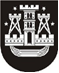 KLAIPĖDOS MIESTO SAVIVALDYBĖS TARYBASPRENDIMASDĖL SUTIKIMO PERIMTI VALSTYBĖS TURTĄ IR JO PERDAVIMO VALDYTI, NAUDOTI IR DISPONUOTI PATIKĖJIMO TEISE2015 m. birželio 11 d. Nr. T2-138KlaipėdaVadovaudamasi Lietuvos Respublikos vietos savivaldos įstatymo 6 straipsnio 6 ir 7 punktais, Lietuvos Respublikos valstybės ir savivaldybių turto valdymo, naudojimo ir disponavimo juo įstatymo 6 straipsnio 2 punktu, 12 straipsnio 2 dalimi ir 20 straipsnio 1 dalies 4 punktu ir atsižvelgdama į Lietuvos Respublikos švietimo ir mokslo ministerijos 2015 m. gegužės 15 d. raštą Nr. SR-2223 „Dėl mokyklinio autobuso“, Klaipėdos miesto savivaldybės taryba nusprendžia:1. Sutikti perimti Klaipėdos miesto savivaldybės nuosavybėn savarankiškosioms funkcijoms įgyvendinti valstybei nuosavybės teise priklausantį ir šiuo metu Švietimo ir mokslo ministerijos patikėjimo teise valdomą mokyklinį M2 klasės autobusą „Iveco Daily“, kurio likutinė vertė 2015-05-31 – 35 803,90 Eur.2. Perduoti sprendimo 1 punkte nurodytą turtą, jį perėmus savivaldybės nuosavybėn, Klaipėdos miesto savivaldybės administracijai valdyti, naudoti ir disponuoti patikėjimo teise.3. Įgalioti Klaipėdos miesto savivaldybės administracijos direktorių savivaldybės vardu pasirašyti sprendimo 1 punkte nurodyto turto perdavimo ir priėmimo aktą.4. Skelbti šį sprendimą Klaipėdos miesto savivaldybės interneto svetainėje.Savivaldybės meras Vytautas Grubliauskas